Общая характеристика естественнонаучной грамотности и заданий по ее оцениваниюХарактер заданий для оценивания ЕНГ российских учащихся в рамках национального мониторинга основывается на материалах международного исследования PISA. Эти материалы включают в себя собственно концепцию ЕНГ, модель заданий по ее оцениванию и образцы таких заданий. Согласно определению, используемому в PISA, естественнонаучная грамотность – это способность человека занимать активную гражданскую позицию по общественно значимым вопросам, связанным с естественными науками, и его готовность интересоваться естественнонаучными идеями.Естественнонаучно грамотный человек стремится участвовать в аргументированном обсуждении проблем, относящихся к естественным наукам и технологиям, что требует от него следующих компетентностей:научно объяснять явления;понимать основные особенности естественнонаучного исследования;интерпретировать данные и использовать научные доказательства для получения выводов.Задание 1На уроке физики ученики изучали тепловые явления. Вернувшись, домой, два друга, Сережа и Артем, используя стакан с горячей водой, термометр и часы провели опыт по исследованию температуры остывающей воды с течением времени.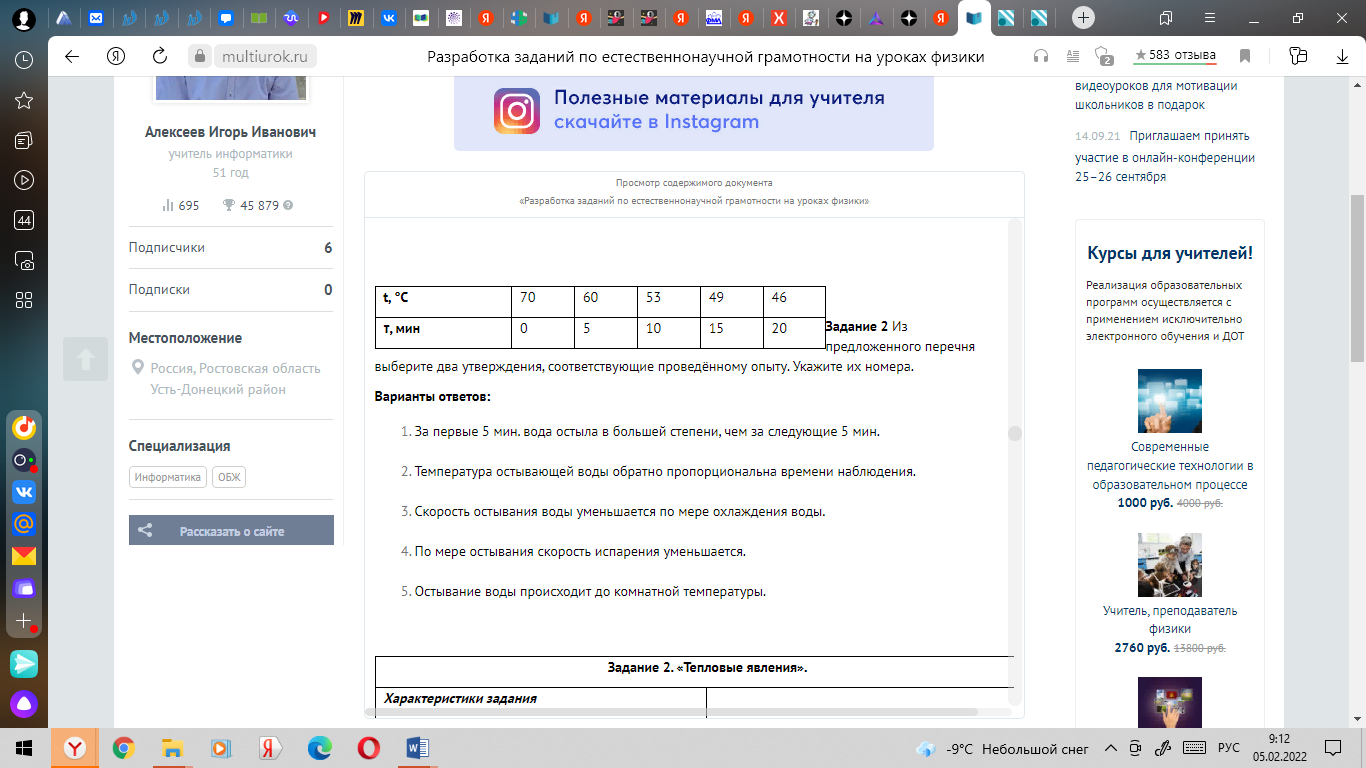 Из предложенного перечня выберите два утверждения, соответствующие проведённому опыту. Укажите их номера.Варианты ответов:За первые 5 мин. вода остыла в большей степени, чем за следующие 5 мин.Температура остывающей воды обратно пропорциональна времени наблюдения.Скорость остывания воды уменьшается по мере охлаждения воды.По мере остывания скорость испарения уменьшается.Остывание воды происходит до комнатной температуры.Задание 2Сережа и Артем, решили продолжить опыты,  по исследованию температуры остывающей воды с течением времени. В алюминиевый и пластиковый стаканы они налили одинаковое количество горячей воды. Результаты измерений занесли в таблицу 1 и 2.Таблица 1 Остывание воды в алюминиевом стакане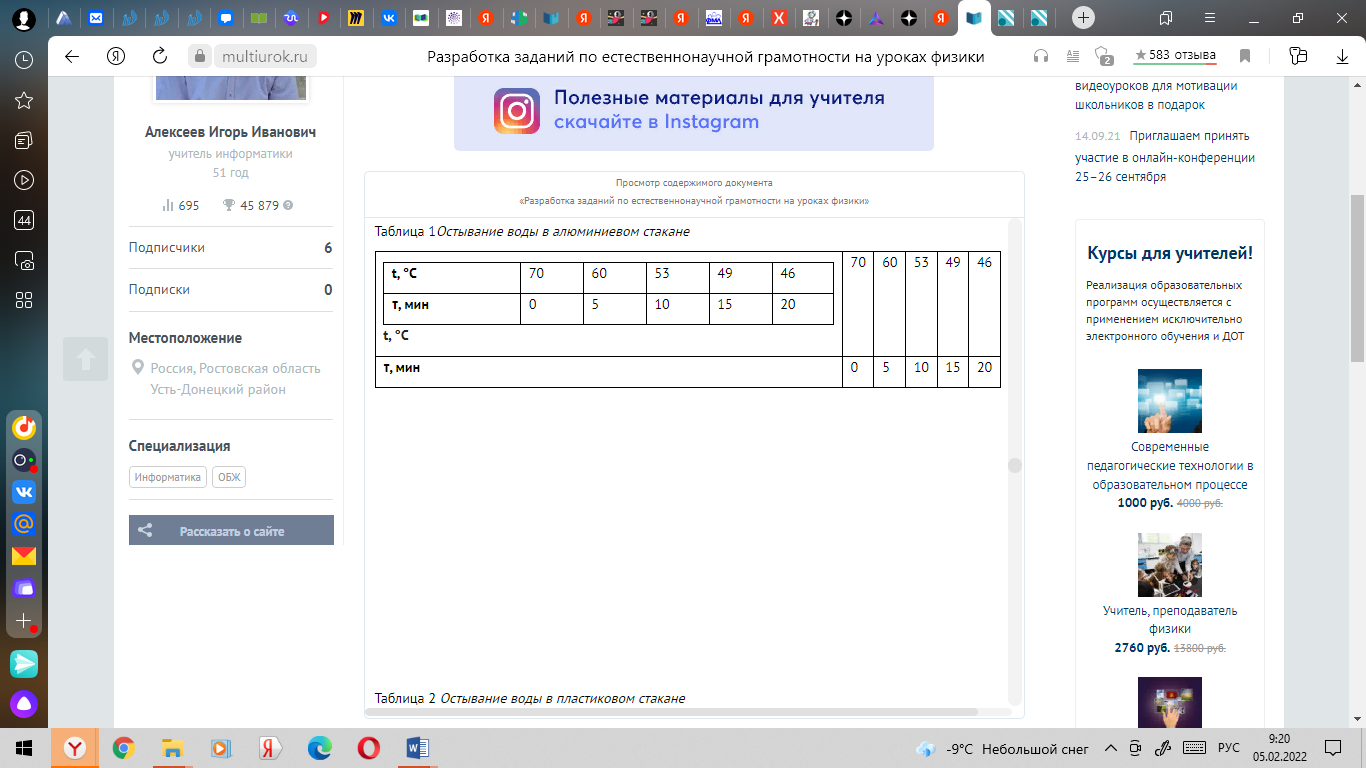 Таблица 2 Остывание воды в пластиковом стакане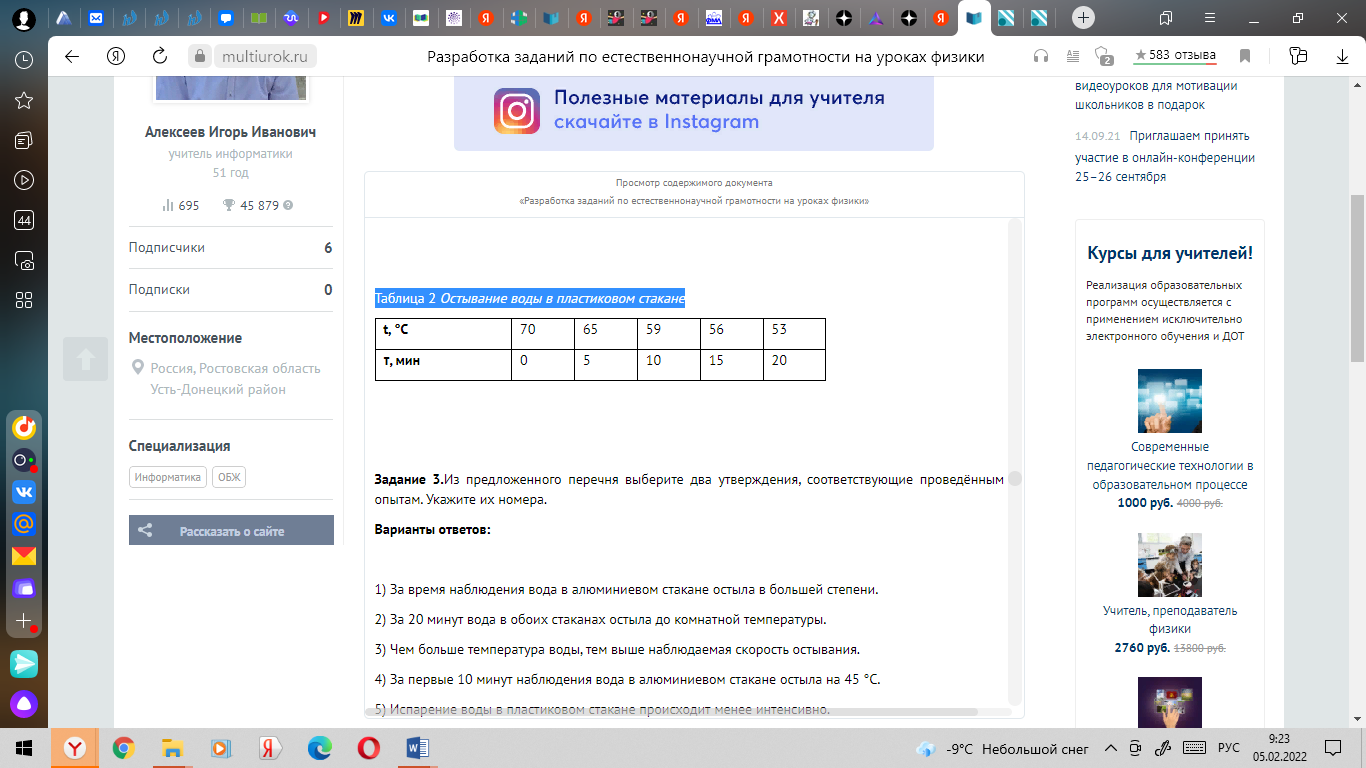 Из предложенного перечня выберите два утверждения, соответствующие проведённым опытам. Укажите их номера.Варианты ответов:1) За время наблюдения вода в алюминиевом стакане остыла в большей степени.2) За 20 минут вода в обоих стаканах остыла до комнатной температуры.3) Чем больше температура воды, тем выше наблюдаемая скорость остывания.4) За первые 10 минут наблюдения вода в алюминиевом стакане остыла на 45 °С.5) Испарение воды в пластиковом стакане происходит менее интенсивно.Задание 3Серёжа и Артём поспорили, кто быстрее охладит воду одинаковой массы в двух одинаковых пластиковых стаканах, от температуры 4 0С до 10С, используя одинаковые кусочки тающего льда. Серёжа охлаждал верхнюю часть сосуда с водой, поместив кусочек льда в верхней части стакана , а Артём – удерживал кусочек льда вблизи дна. Спор выиграл Артём. Выберите верные физические закономерности, вследствие которых, Артём быстрее охладил воду.В указанном интервале температур холодная вода имеет меньшую плотность и движется от кусочка льда вниз.Наиболее эффективная теплопередача в жидкости осуществляется путем конвекцииВ соответствии с законом Архимеда, более плотная вода перемещается вниз, а менее плотная – вверх.Задание 4Сейчас во многих современных домах устанавливают пластиковые окна. Традиционно, во все пластиковые окна ставится стеклопакет – изделие, состоящее из двух-трех стекол, разделенных между собой специальной дистанционной рамкой.  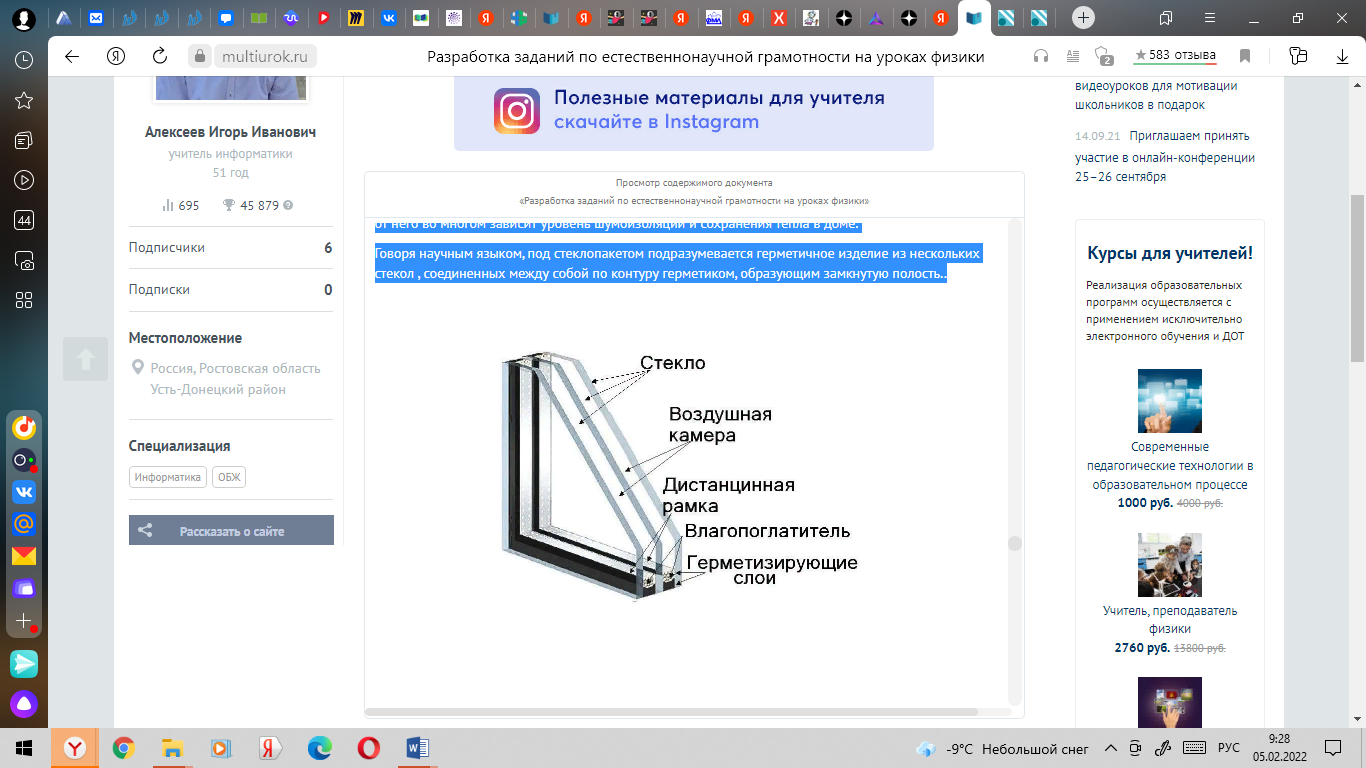 Стеклопакет – это прозрачная часть окна, занимающая большую часть оконной конструкции и именно от него во многом зависит уровень шумоизоляции и сохранения тепла в доме.Говоря научным языком, под стеклопакетом подразумевается герметичное изделие из нескольких стекол, соединенных между собой по контуру герметиком, образующим замкнутую полость.Используя данные диаграммы, установите соответствие, минимальной толщины стекла и максимально допустимой площади стеклопакета.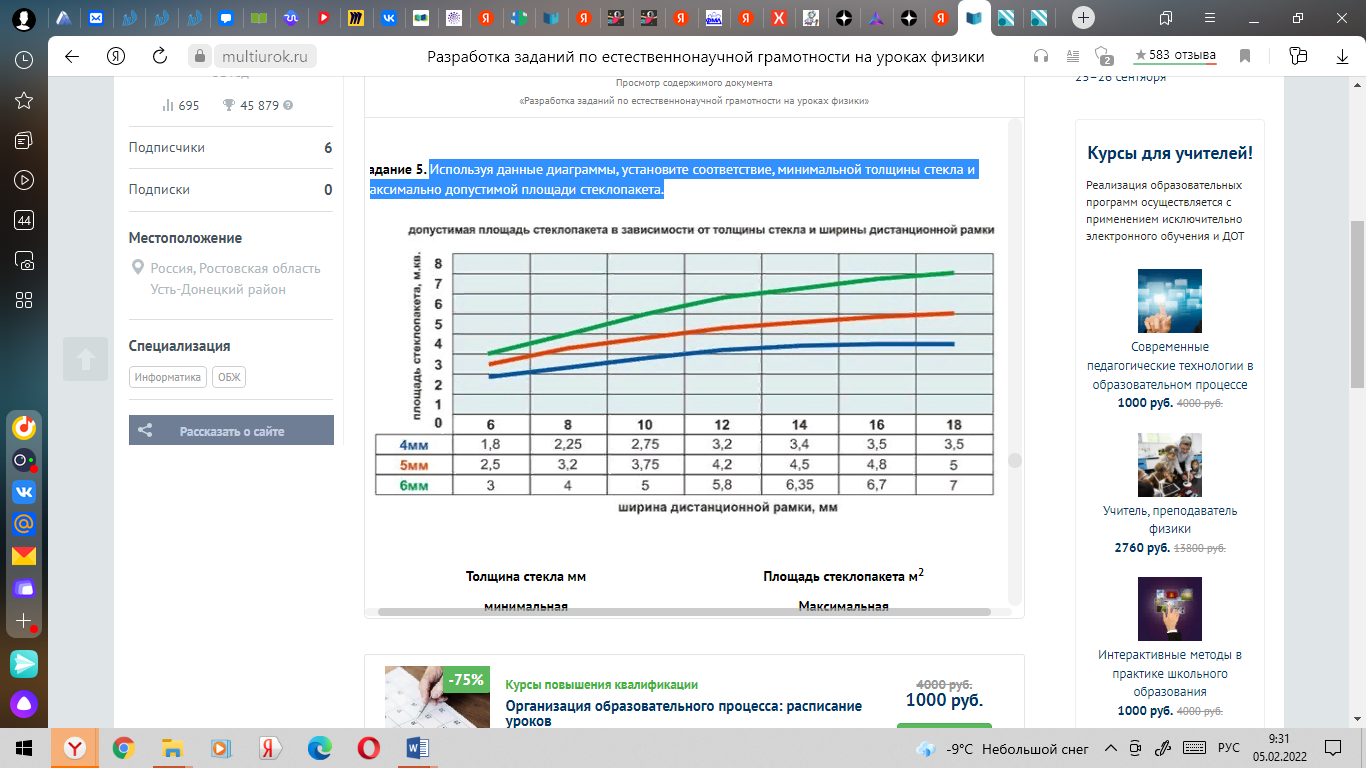 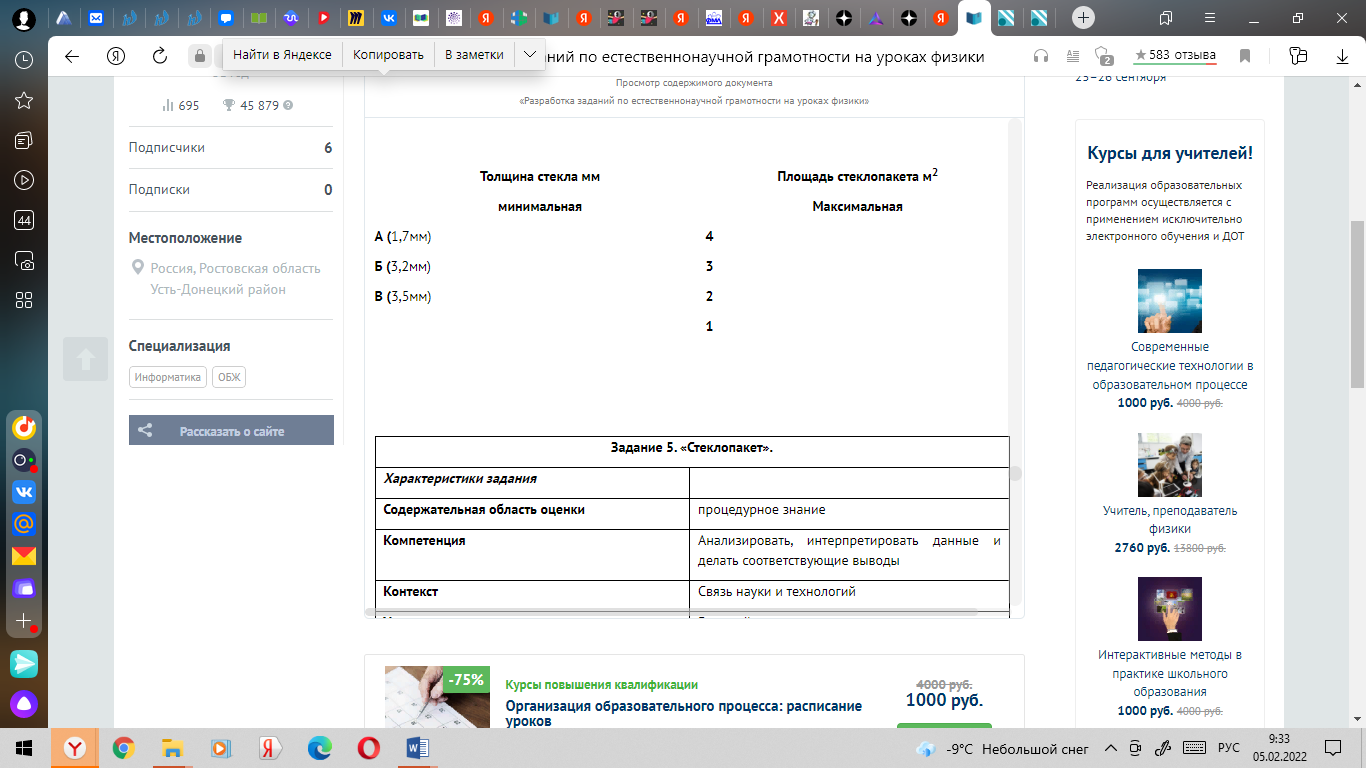 Задание 5Какие выводы можно сделать на основании этой диаграммы. Исключите неправильные утверждения.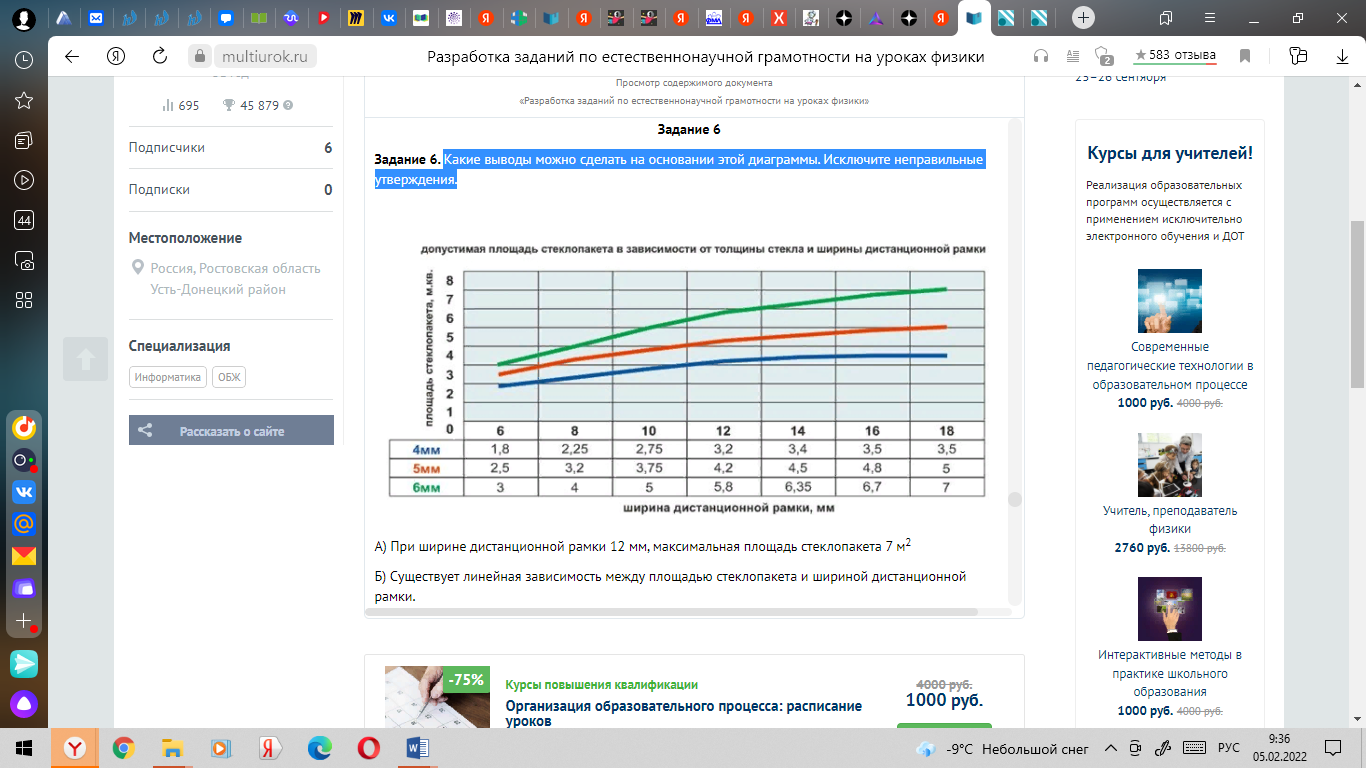 А) При ширине дистанционной рамки 12 мм, максимальная площадь стеклопакета 7 м2Б) Существует линейная зависимость между площадью стеклопакета и шириной дистанционной рамки.В) При толщине стекла 5 мм стеклопакет может иметь площадь 2 м2Г) При ширине дистанционной рамки 8 мм, максимальная площадь стеклопакета 5 м2Задание 6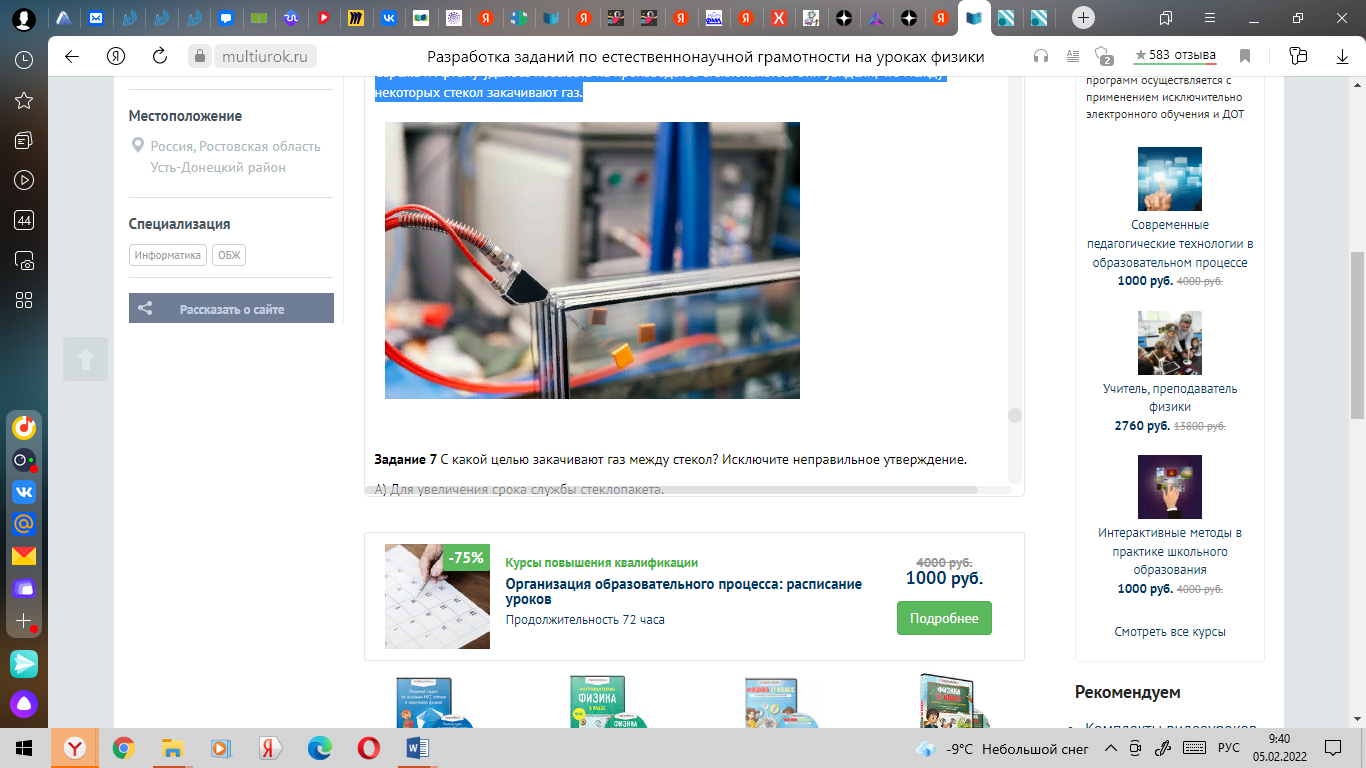 Серёже и Артёму удалось побывать на производстве стеклопакетов. Они увидели, что между некоторых стекол закачивают газ.С какой целью закачивают газ между стекол? Исключите неправильное утверждение.А) Для увеличения срока службы стеклопакета.Б) Для уменьшения теплоизоляции.В) Для дополнительной защиты от ультрафиолетового излученияГ) Для улучшения шумоизоляции.